STATISTICS WORKSHEET GRADE 10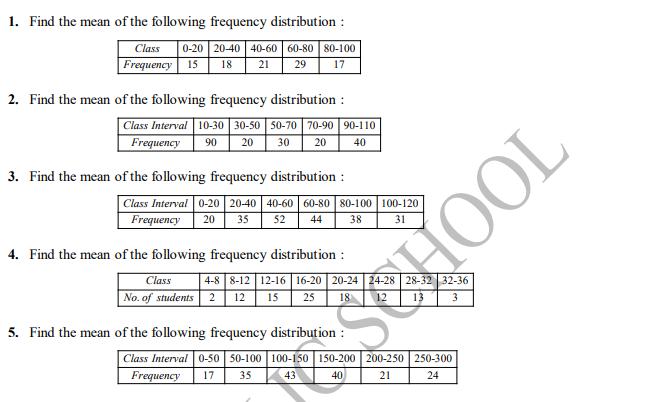 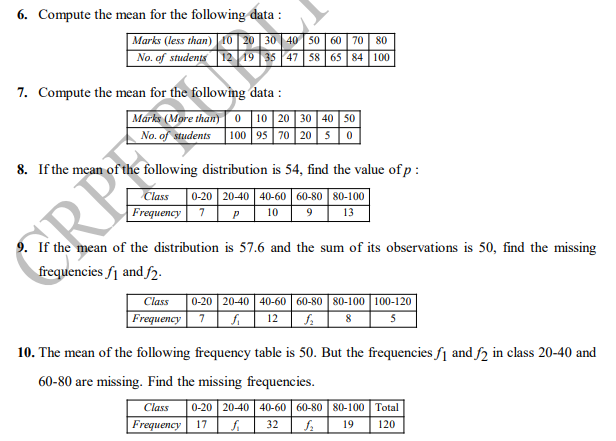 